Aiden’s WorkAiden thinks that ¼ = ½. He drew the number lines below to show that ¼ = ½. 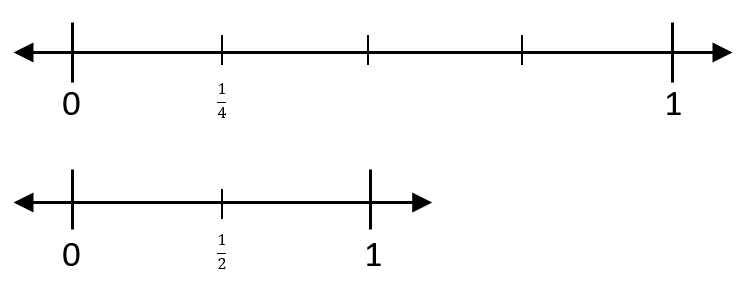 Explain why Aiden’s thinking is incorrect. Write the correct comparison for 1/4 and 1/2 using  < or >.Enter your explanation and answer below.